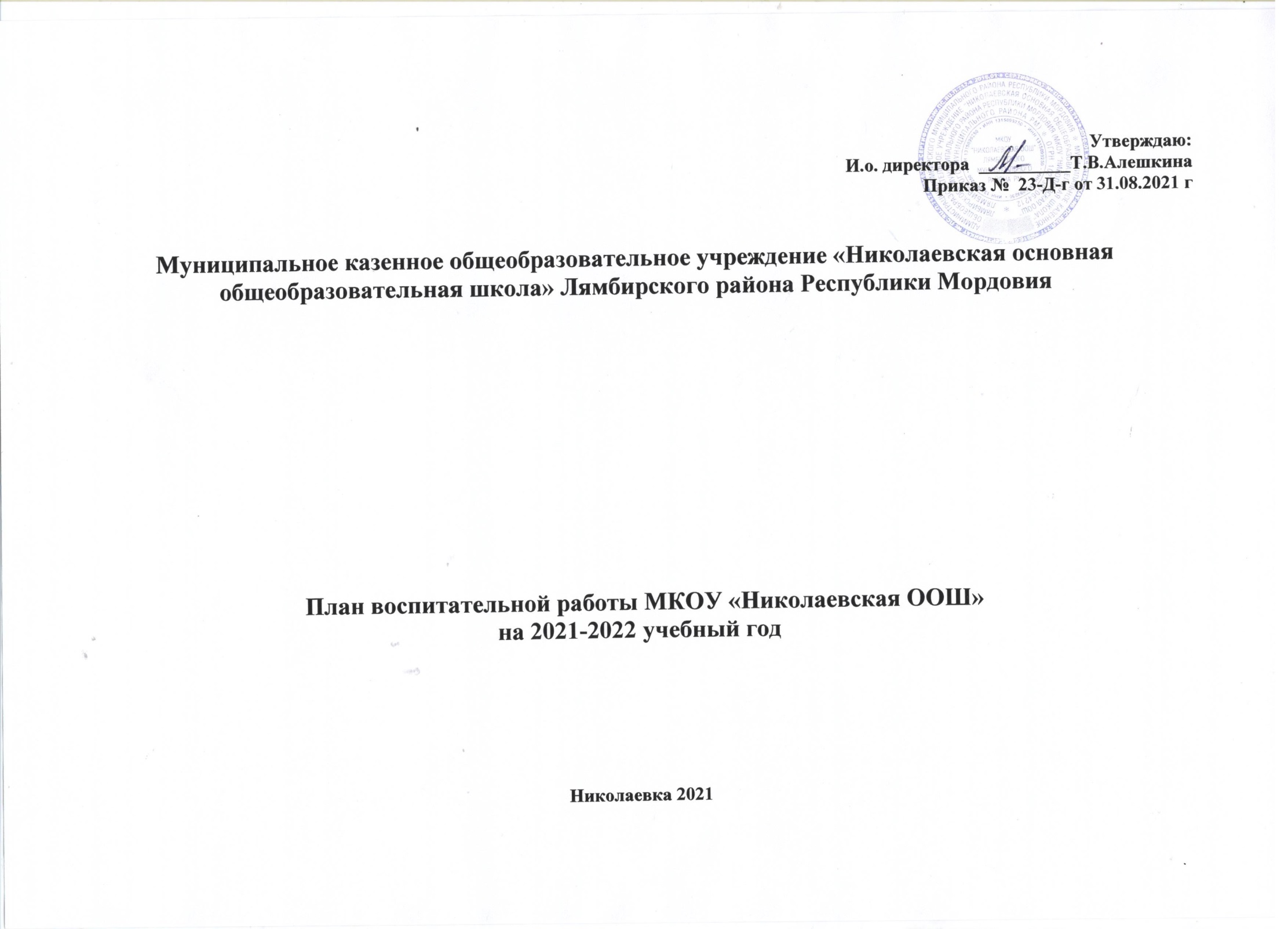 ТЕМА воспитательной работы школы: Повышение уровня духовно-нравственного воспитания подрастающего поколения,  формирование его патриотического гражданского сознания и самосознания, через сетевое взаимодействие всех участников образовательного процесса Цель - совершенствование воспитательной деятельности, способствующей развитию нравственной, физически здоровой личности, способной к творчеству и самоопределению. Для достижения поставленной цели необходимо, определить условия воспитательной деятельности, способствующие развитию личности, в которых ребенок сумел бы максимально осмыслить свою индивидуальность, раскрыть свои желания и потребности, постичь свои силы и способности, свое значение в жизни, в семье, в обществе.Задачи: Совершенствование системы воспитательной работы в классных коллективах;формирование гуманистических отношений к окружающему миру, приобщение к общечеловеческим ценностямформирование гражданского самосознания, ответственности за судьбу Родины, потребности в здоровом образе жизни, активной жизненной позиции;координация деятельности и взаимодействие всех звеньев системы: базового и дополнительного образования, школы и семьи, школы и социума;развитие и упрочение ученического самоуправления, как основы социализации, социальной адаптации, творческого развития каждого обучающегося;повышение уровня профессиональной культуры и педагогического мастерства учителя для сохранения стабильно положительных результатов в обучении и воспитании обучающихся;дальнейшее развитие и совершенствование системы внеурочной деятельности и дополнительного образования в школе;развитие коммуникативных умений педагогов, работать в системе «учитель – ученик - родитель».ПРИОРИТЕТНЫЕ  НАПРАВЛЕНИЯВ  ВОСПИТАТЕЛЬНОЙ  РАБОТЕ  НА 2021-2022  УЧЕБНЫЙ ГОД- гражданско-патриотическое воспитание 		- экологическое воспитание 				- духовно-нравственное воспитание - трудовое воспитание 					- спортивно-оздоровительное воспитание- профилактика правонарушений- самоуправление в школе и классе 			- семейное воспитание- контроль за воспитательным процессом- работа с классными руководителямиСодержание и формы воспитательной работы:Вся внеурочная деятельность учащихся и педагогов  школы  организована таким образом, что коллективные творческие дела объединены в воспитательные модули. В центре такого модуля яркое общее ключевое дело. Это позволяет создать в школе  периоды творческой активности, задать четкий ритм жизни школьного коллектива, избежать стихийности, оказать действенную помощь классному руководителю. Избежать стихийности позволит циклограмма школьных дел на месяц:СЕНТЯБРЬ - Девиз месяца: «Внимание: дети!»   Месячник безопасности.  ОКТЯБРЬ - Девиз месяца : «Здоровое поколение» НОЯБРЬ - Девиз месяца: «Крепка семья   -  крепка держава»  ДЕКАБРЬ  Девиз месяца: «Новогодние приключения»ЯНВАРЬ - Девиз месяца: «Я патриот». Месячник военно-патриотического воспитанияФЕВРАЛЬ - Девиз месяца: «Богатства земли Русской» Месячник военно-патриотического воспитания.МАРТ - Девиз месяца: «Созвездие талантов»  АПРЕЛЬ - Девиз месяца: «Дари добро другим во благо»   МАЙ – «Поклонимся великим тем годам».  2021 год – Год науки и технологий2021 год – 800-летие со дня рождения Александра Невского2022 год – Год народного искусства и нематериального культурного наследия РоссииСЕНТЯБРЬДевиз месяца: « Внимание: дети!»  Месячник безопасности.  ОКТЯБРЬДевиз месяца: «Здоровое поколение»НОЯБРЬДевиз месяца: «Крепка семья – крепка держава» ДЕКАБРЬДевиз месяца: «Новый год у ворот»ЯНВАРЬДевиз месяца: «Я патриот»ФЕВРАЛЬДевиз месяца: «Богатства земли Русской» Месячник военно-патриотического воспитанияМАРТ                                                                    Девиз месяца: - Девиз месяца: «Навеки вместе»  АПРЕЛЬ
Девиз месяца: «Дари добро другим во благо»   МАЙ
Девиз месяца: «Поклонимся великим тем годам»ИюньНАПРАВЛЕНИЕНАПРАВЛЕНИЕЗАДАЧИ РАБОТЫ ПО ДАННОМУ НАПРАВЛЕНИЮОбшекультурное воспитаниеГражданско-патриотическоевоспитание1. Формировать у обучающихся такие качества, как долг, ответственность, честь, достоинство, личность.2. Воспитывать любовь и уважение к традициям Отечества, школы, семьи.3. Воспитание уважения к правам, свободам и обязанностям человекаОбшекультурное воспитаниеЭкологическое воспитание1. Формирование ценностного отношения к природе, к окружающейсреде, бережного отношения к процессу освоения природных ресурсов региона, страны, планеты.2. Изучение обучающимися природы и истории родного края, содействие в проведении исследовательской работы учащихся.3. Проведение природоохранных акций.Социальное воспитаниеТрудовоевоспитание1. Формирование у обучающихся представлений об уважении к человеку труда, о ценности труда и творчества для личности, общества и государства.2. Формирование компетенций, связанных с процессом выбора будущей профессиональной подготовки и деятельности, с процессом определения и развития индивидуальных способностей и потребностей в сфере труда и творческой деятельностиСоциальное воспитаниеСемейноевоспитание1. Содействие сплочению родительского коллектива, его вовлечение в жизнедеятельность школы.2. Работа с родительским активом школы с целью вовлечения родительской общественности в решение школьных проблем.3. Формирование у обучающихся ценностных представлений о семейных ценностях, традициях, культуре семейной жизни.Социальное воспитаниеСамоуправление вшколе в классе1. Развивать у обучающихся таких качеств как активность, ответственность, самостоятельность, инициативность.2. Развивать самоуправление в школе и в классе.Социальное воспитаниеСпортивно-оздоровительное воспитание1. Формирование  у обучающихся культуры  здорового образа жизни, ценностных представлений о физическом здоровье, о ценности духовного и нравственного здоровья.2. Формирование у обучающихся навыков сохранения собственного здоровья, овладение здоровьесберегающими технологиями в процессе обучения во внеурочное время.3. Формирование представлений о ценности занятий физической культурой и спортом, понимание влияния этой деятельности на развитие личности человека, на процесс обучения и взрослой жизниДуховно-нравственноевоспитание(Нравственно –эстетическоевоспитание)1.Формирование  у обучающихся ценностных представлений о морали, об основных понятиях этики (добро и зло, истина и ложь, смысл и ценность жизни, справедливость, милосердие и др.)2.Формирование у обучающихся уважительного отношения к традициям, культуре и языку своего народа и других народов России.3.Создание условий для развития у учащихся творческих способностейПрофилактикаправонарушений среди несовершеннолетних- профилактика ПАВ-профилактика суицида-профилактика экстремизма и терроризмаПрофилактикаправонарушений среди несовершеннолетних- профилактика ПАВ-профилактика суицида-профилактика экстремизма и терроризма1. Предупреждение и пресечение фактов вовлечения несовершеннолетних в совершение антиобщественных действий, недопущение фактов конфликтов среди обучающихся2. Создание условий для успешной социальной адаптации несовершеннолетних;3. Организация социального патронажа детей и (или) их семей, рассматриваемых на заседании Совета профилактики школыПрофилактика ДДТТПрофилактика ДДТТФормирование безопасного поведения  детей школьного возраста по соблюдению мер безопасности и создание системы непрерывного воспитания законопослушных участников дорожного движенияРабота с класснымируководителямиРабота с класснымируководителями1. Изучение и обобщение опыта работы классных руководителей; 2. Оказание методической помощи классным руководителям в работе с классом. 3. Развитие профессиональной компетентности классных руководителей.Контроль завоспитательнымпроцессомКонтроль завоспитательнымпроцессом1. Соблюдать подотчетность всех частей воспитательного процесса.2. Выявлять недостатки в воспитательной работе и работать над их устранением.3. Контроль за реализацией программы воспитания и социализации обучающихся.4. Контроль достижения планируемых результатов программы воспитания и социализации обучающихся.Направление воспитательной работыНазвание мероприятияДата проведенияДля кого проводитсяОтветственныйГражданско-патриотическое воспитаниеТоржественная линейка «День знаний» . Всероссийский открытый урок «ОБЖ» (урок подготовки детей к действиям в условиях различного рода чрезвычайных ситуаций)01.091-9  клАдминистрация школы, кл.руководители3. День солидарности в борьбе с терроризмом «Помнить,  чтобы жить»1. Урок памяти «Терроризму – нет!»03.091-9  клкл. руководителиДень окончания Второй мировой войны.Классные часы, беседы03.09.1-9 клкл. руководителиЭкологическое воспитаниеОперация «Наш уютный чистый класс»21.091-4 кл. руководителиОперация «Чистый школьный двор» 21.095-9 Зам.директора по УВР, кл. руководителиТрудовое воспитание 1. Трудовые десанты по уборке пришкольного участка2-я декада5-9 Зам.директора по УВР, кл. руководители  2. Дежурства по школеПо графикуЗам.директора по ВР, кл. руководителиСемейное воспитаниеИндивидуальные встречи-консультации с родителями сентябрь1 –9 клАдминистрация школыКлассные руководителиСамоуправление в школеи в классе1. Классные собрания «Планирование работы класса на 2021-22 уч.год»2. Выборы органов самоуправления в классах 3. Заседание  Школьного самоуправления, выборы актива школьного самоуправления 1-я нед 1-9Зам.директора по ВР, кл. руководители Спортивно-оздоровительное и здоровьесберегающее воспитание1. Викторина «В гостях у Мойдодыра»06.091 -4 клкл. руководителиСпортивно-оздоровительное и здоровьесберегающее воспитание2.Как защитить себя в период распространения вирусных заболеваний (в т.ч COVID-19)06.095-9 клФельдшер ФАП «Николаевский»Спортивно-оздоровительное и здоровьесберегающее воспитание3. Беседа «Как настроиться на учебу»06.095 клкл. руководителиСпортивно-оздоровительное и здоровьесберегающее воспитание4..Кл.час «Профилактика игровой зависимости  у младшеклассников»06.092-4 клкл. руководителиСпортивно-оздоровительное и здоровьесберегающее воспитание5.Дискуссия Советы по безопасности в соцсетях» , «Кибербуллинг»06.095-9 клкл. руководители Духовно-нравственное (нравственно-эстетическоевоспитание)Международный день распространения грамотности125 лет со дня рождения В.Л. Гончарова130 лет со дня рождения И.М. ВиноградоваМеждународный день жестовых языков Конкурс рисунков  «Мой любимый учитель»8.0911(24).0914.0923.09до 01.10 1-9 клКл.руководителиУчитель ИЗО,Профилактика ДДТТНеделя безопасности дорожного движения Совещание классных руководителей. Утверждение плана мероприятий «Недели безопасности»«Ежедневные минутки безопасности» - напоминания о необходимости соблюдения основ безопасного  поведения на дорогах 20.09 -24.0920.09ЕжедневноНа последнем уроке1-9 клЗам по УВР Учителя-предметникиКлассные часы, показ видеороликов, презентаций  «Внимание, дети!» 21.091-9 кл Классные руководители Единый урок безопасности «Будьте осторожны на дороге!» 21.091-9 клАгафонова Е.В.Участие в акциях. 20.09- 24.091-9 клКлассные руководители, отряд ЮИДРабота воспитателей по сопровождениюБеседа с учащимися»О правилах поведения в школьном автобусе»23.095 клРяжкина Н.К., Сюбкаева К.Я.Обновление уголка по БДДсентябрь1-9 клЮИД, классные руководителиРазработка схем безопасного маршрута «Школа – дом с учащимися начальных классов» и проверка их в дневниках учащихся1-4 кл ЮИДПрофилактика правонарушенийВовлечение учащихся и учащихся группы риска в работу кружков и спортивных секцийдо 20 сентЗам.директора по ВР, кл. руководители, педагог доп образованияПрофилактика правонарушенийЗаседание Совета Профилактики30.09Зам.директора по ВР, кл. руководителиРабота с классными руководителямиПланирование воспитательной работы на 2021—2022  уч.г1-я неддо 25 сентКл.рук  1-9  клЗам.директора по ВРКонтроль за воспитательной работой1. Изучение комплектования внеурочной деятельности, кружков, оформление документацииДо 16 сент1-9  клЗам.директора по ВРКонтроль за воспитательной работой2. Проверка планов воспитательной работы у классных руководителей  1 – 9  классов, 16-25 сент1-9  клЗам.директора по ВРКонтроль за воспитательной работой3. Проверка посещаемости кружковых занятий учащимися «группы риска»Посл. неделя.1-9  кл Зам.директора по ВР,  Контроль за воспитательной работой4. Проверка соблюдения уч-ся Положения о единой школьной форме2-я декада1-9  клНаправление воспитательной работыНазвание мероприятияДата проведенияДля кого проводитсяОтветственныйГражданско-патриотическое воспитаниеВсероссийский открытый уро к «ОБЖ» (приуроченный ко дню гражданской обороны Российской Федерации)Международный день пожилых людей.  Акция «Милосердие» ко Дню пожилых людей. Акция «Почта добра» (изготовление открыток бабушкам и дедушкам)Международный день математики4.10В течение месяца15.101-9  клЗам.директора по ВР, классные руководителиГражданско-патриотическое воспитание5. Международный день школьных библиотек5..Тренировочная эвакуация учащихся из школы25.101-9  клБиблиотекарьУчитель ОБЖЭкологическое воспитание1.Участие в конкурсе экологического плаката1-9  клКл. руководителиЭкологическое воспитание2.Конкурс поделок из вторсырья и бытовых отходов1-9  клЗам.директора по ВР, классные руководителиТрудовое воспитаниеУборка школьной аллеи и садаДежурство по школе2-я нед По графику1-9  клЗам.директора по ВР, классные руководители,  психолог,Семейное воспитаниеПосещение семьи,  находящейся в СОП  с целью проверки бытовых условий и выполнения режима дня, составление актов(семья Алыповых).Индивидуальные беседы с родителями учащихся В теч мес5 клЗам.директора по УВР, классный  руководитель 4 классаСамоуправление в школеи в классе1. Заседание актива1-я нед 5-9 клЗам.директора по УВРСамоуправление в школеи в классе2.Рейд по проверке учебной дисциплины2-я нед1-9  клАктив Спортивно-оздоровительное и здоровьесберегающее воспитание1. День Здоровья  «Спорт – альтернатива пагубным привычкам»Учитель физкультуры Кл. рук.Спортивно-оздоровительное и здоровьесберегающее воспитание2. Проведение тематических классных часов по культуре правильного питания  1-9  клклассные руководителиДуховно-нравственное Воспитание1. Международный День учителя. Праздничный концерт для учителей. 5.101-9  клЗам.директора по ВР, классные руководителиДуховно-нравственное Воспитание3.Выпуск классных  газет  «С днем учителя»5.101-9  клАктив школыПрофилактика ДДТТЕжедневные минутки безопасности» - напоминания о необходимости соблюдения основ безопасного  поведения на дорогахЕжедневнона последнем уроке1-9  клУчителя-предметникиПодготовка  и проведение  в начальных классах беседы на тему: «Сами не видят – другим показывают»1-4 клЧлены ЮИДОбщешкольная линейка Инструктаж по  ПДД  во время осенних каникул Улица полна опасностей. Уходя на каникулы – помни (выдача памяток)23.101-9  клКлассные руководителиРабота с клас. руководителями1. Индивидуальные собеседования с классными руководителями, помощь в подготовке мероприятий.В течение месяца1-9  клклассные руководителиКонтроль за воспитательнымпроцессом1.  Изучение практики проведения классными руководителями классных часов, направленных на предупреждение социальной агрессии и противоправной деятельности при использовании Интернета, реализации коммуникативного потенциала личности обучающихся.В течение месяца1-9  клЗам.директора по ВР2. Контроль выполнения плана мероприятий  октябрьВ течение  месяцаЗам.директора по ВРНаправление воспитательной работыНазвание мероприятияВремя проведенияДля кого проводитсяОтветственныйГражданско-патриотическое воспитаниеКлассные часы ко Дню народного единстваГражданско-патриотическое воспитаниеКлассный час. «Овеянные славой Герб наш и флаг»В единении народа – сила РоссииВикторина «Экскурс  в историю праздника»Тематическая библиотечная выставка «Россия вчера, сегодня, завтра»Конкурс государственной символикиноябрь2,4 кл3 кл5-8 кл1-9  клКлассные руководители, учитель историиБиблиотекарьГражданско-патриотическое воспитание1.. Патриотический урок, посвященный Дню призывника «Служу Отечеству!»15.119 клКлассные руководителиГражданско-патриотическое воспитание2.Видеоурок День начала Нюрнбергского процесса20.119 клУчитель истории Экологическое воспитание1. Акция  «Кормушка»2. Акция «Сдай батарею - сохрани природу»В течение месяца2-4  кл. 1-9  клЗам.директора по ВР, классные руководители Трудовое воспитание1. Дежурство по школеПо графику Зам.директора по ВР, классные руководители Семейное воспитание1. Классные родительские собрания «Взаимодействие семьи и школы» (онлайн)В теч. мес1-9  клКл. рук., ЗДВРСемейное воспитание2.Индивидуальная работа с семьей.В теч.месКлассные руководители, психологСемейное воспитание3. Выставка рисунков,  плакатов  ко дню Матери 26.111-9  клКлассные руководителиСамоуправление в школеи в классе1. Заседание  актива Первая неделя 5-8  клЗам.директора по ВРСамоуправление в школеи в классе2. Рейд по проверке внешнего видаЧетвертая неделя1-9  клЗам.директора по ВРСамоуправление в школеи в классе3. Подготовка и проведение новогодних праздниковЧетвертая неделя1-9  клЗам.директора по ВР Спортивно-оздоровительноеи здоровьесберегающее1.Всероссийский урок «История самбо»16.115-9  клКлассные руководителиДуховно-нравственное (Нравственно-эстетическоевоспитание)Беседа 200 лет со дня рождения Ф.М. Достоевского«Тепло сердец для милых мам» Мероприятие, посвященное Дню Матери11.1126.119 кл1-9 клУчитель русского языка Грачева Т.Н., Сюбкаева К.Я.Единый кл час  16 ноября – международный  день толерантности. Примерные классные часы На планете «Толерантность».Толерантность – путь к миру!Международный день толерантностиБудем толерантныДискуссия «Толерантность – это…»16.111-4 кл5 кл6 кл7 кл9 клКлассные руководителиПрофилактика ДДТТ«Ежедневные минутки безопасности» - напоминания о необходимости соблюдения основ безопасного поведения на дорогах Акции Памяти жертв в ДТП «Белые журавлики»ЕжедневноНа последнем уроке    23 ноябрь 1-9  клУчителя-предметникиПрофилактика правонарушенийЗаседание Совета Профилактики28.11 Зам.директора по ВР, кл.рукПрофилактика правонарушенийВстреча с работниками правоохранительных органов.(инспектором ПДН)По графикуЗам.директора по ВР, кл.рук,Инспектор ПДН Профилактика правонарушенийПосещение семьи Алыповых 30.11Зам.директора по ВР, кл.рук,Работа с классными руководителями1. Создание методической копилки кл.рук.2. Обзор новинок методической литературы.3.Организация осенних каникул23.10Кл.рук 2-8 клЗам.директора по ВРРабота с классными руководителями1. Создание методической копилки кл.рук.2. Обзор новинок методической литературы.3.Организация осенних каникул23.10Кл.рук 2-8 клКонтроль за воспитательным процессом1. Изучение практики проведения классными руководителями кл.часов, посвященных  реализации духовно-нравственного потенциала личности обучающихся В теч. месКл.рук 1-9  клЗам.директора по ВР Контроль за воспитательным процессом2. Контроль за организацией питания в школе: охват обучающихся горячим питаниемВ теч. месЗам.директора по ВР Контроль за воспитательным процессом3. Работа классных руководителей и учителей- предметников с дневниками обучающихсяВ теч. мес2-8 клЗам.директора по ВР ЗДВРНаправление воспит-ной работыНазвание мероприятияВремя проведенияДля кого проводитсяОтветственныйГражданско-патриотическое воспитание Классные часы, посвященные Дню  Неизвестного СолдатаДень Неизвестного Солдата Урок мужества «Имя твоё неизвестно»03.122,4 кл3 кл Зам директора по ВР, классные  руководителиГражданско-патриотическое воспитаниеМеждународный день инвалидов 03.125-9 клЗам директора по ВР, Гражданско-патриотическое воспитаниеДень добровольца (волонтера)03.12классные  руководителиГражданско-патриотическое воспитаниеДень Героев Отечества 09.12классные  руководителиГражданско-патриотическое воспитаниеДень  Конституции Российской Федерации Всероссийская акция «Мы – граждане России!»12.121-9 клклассные  руководителиЭкологич. воспитание Операция «Кормушка»В теч. мес2-4  клКлассные руководители  Трудовое воспитание1.Дежурство по школеВ теч. мес1-9  клКлассные  руководителиСемейное воспитание 1. Общешкольное родительское собраниеПрофилактика ДДТТ и соблюдение правил дорожного движения. Единые требования к обучающимся и правила внутреннего распорядка.Организация горячего питания для обучающихся.Взаимодействие семьи и школы по вопросам профилактики правонарушений и безнадзорности2 неделя  1-9 клКлассные  руководителиСемейное воспитание2. Заседание родительского комитета «Профилактика суицидального поведения несовершеннолетних»3-я неделяАдминистрацияСамоуправление в школе и в классе1. Заседания  совета старшеклассников  по подготовке к  новогодним  праздникам 1-я нед5-9 клКлассные руководители  Самоуправление в школе и в классе1.Линейка «Итоги 2-й четверти» 25.121-9  клКлассные руководители  Спортивно-оздоровительное и здоровьесберегающее Игра в волейбол  «Занимаясь спортом, сохраним здоровье!» (ко всемирному дню борьбы со СПИДом) 01.121-9  клЗам директора по ВР, классные  руководители Спортивно-оздоровительное и здоровьесберегающее Инструктаж учащихся перед каникулами по ТБ25.12Зам директора по ВР, классные  руководителиДуховно-нравственное (нравственно-эстетическоевоспитание)200-лет со дня рождения Н.А.Некрасова10.12 5-9 клЗам директора по ВР, классные  руководители Духовно-нравственное (нравственно-эстетическоевоспитание)Акция «Новогодние окна»21.121-9  клДуховно-нравственное (нравственно-эстетическоевоспитание)Конкурс новогодних игрушек, поделок, газет  «Новогодний фейерверк»12.121-9  клЗам директора по ВР, классные  руководителиДуховно-нравственное (нравственно-эстетическоевоспитание)Операция «Украшаем школу»4 нед1-9  клСовет старшеклассниковПрофилактика ДДТТЕжедневные минутки безопасности» - напоминания о необходимости соблюдения основ безопасного  поведения на дорогахЕжедневнона последнем уроке2 клУчителя-предметникиКонкурс кроссвордов «Светофор и пешеходы» 19.125-9 кл Члены ЮИДАгрессия на дорогах. Дискуссия7,9 клИнструктаж по  ТБ и ПДД  во время зимних  каникул1-9  клКлассные руководителиОбщешкольное родительское собраниеПрофилактика ДДТТ и соблюдение правил дорожного движения. Единые требования к обучающимся и правила внутреннего распорядка.Организация горячего питания для обучающихся.Взаимодействие семьи и школы по вопросам профилактики правонарушений и безнадзорностиАдминистрация Профилактика правонарушенийЗаседание Совета ПрофилактикиБеседа с детьми «группы риска»1-я недКлассные руководители  Работа с классными руководителями1.Внешний вид учащихся  (школьная форма). 1-я недКлассные руководители Администрация школыРабота с классными руководителями2. Об организации дежурства в школе.В теч.месКлассные руководители Администрация школыРабота с классными руководителями3. Посещение классных мероприятийВ теч.месЗам директора по ВР Работа с классными руководителями4.  Проведение новогодних праздников Зам директора по ВР Контроль за воспитательным процессом1.  Осуществление контроля за соблюдением техники безопасности во время проведения внеклассных мероприятий в школе28.12 кл. рук-ли, Зам директора по ВРКонтроль за воспитательным процессом2 Изучение состояния журналов внеурочной деятельности, кружковой работы на конец первого полугодияНаправление воспитательной работыНазвание мероприятияВремя проведенияДля кого проводитсяОтветственныйГражданско-патриотическое воспитание1. Уроки Мужества.  2. Конкурс стихов о Родине.1-я нед11.019 кл3 -8 кл.Кл. руководители, учитель историиГражданско-патриотическое воспитаниеМеждународный день памяти жертв Холокоста27 янв5-9  клКл. руководители, учитель истории Гражданско-патриотическое воспитаниеУрок посвященный Дню полного освобождения Ленинграда от фашистской блокады (1944)27 янв 5-8  кл.Кл. рук., учителя истории, библиотекарьЭкологическое воспитаниеОрганизация и проведение экологической акции «Покорми птиц зимой»В теч.мес2-4  клКлассные руководители Трудовое воспитание (профориентационная работа)Кл.часы «Мир профессий»3-я нед1-9  клКлассные руководители Семейное воспитание1.Индивид. консультации с родителями  детей «группы риска»В теч.месАдминистрацияСемейное воспитание2.Профилактика правонарушений, состояние дисциплины в школе, анализ посещаемости и пропусков уроков без уважительной причины.Самоуправление в школе и в классеЗаседание совета старшеклассников3-я нед 5-9   клЗам директора по ВРСпортивно-оздоровительное и здоровьесберегающее воспитание1. Проведение тематических классных часов по ЗОЖ11.011-9  клКлассные руководители, Спортивно-оздоровительное и здоровьесберегающее воспитание2.Игры на свежем воздухе  «Ура! У нас каникулы!»1-я нед1-9  клучитель физкультурыДуховно-нравственное (нравственно-эстетическоевоспитание)1. Всемирный день азбуки Брайля1.Выпуск классных газет  «С Татьяниным Днём»04.0125.01Актив школыДуховно-нравственное (нравственно-эстетическоевоспитание)2.Проведение общешкольного мероприятия «Татьянин день»День полного освобождения Ленинграда от фашистской блокады (1944 год)25.0127.011-9  клАктив школы Профилактика ДДТТЕжедневные минутки безопасности» - напоминания о необходимости соблюдения основ безопасности поведения на дорогах ЕжедневноНа последнем уроке1-9  клУчителя-предметникиТестирование с целью проверки знаний правил ПДД 1-9 кл«Правила посадки и высадки из автобуса»Педсовет «Безопасность на дороге»5, 9  клВоспитатель-сопровождающийЗам по УВРПрофилактика правонарушенийПрофилактическая беседа  по профилактике правонарушений  «Мобильный телефон в школе, о вреде алкоголя, наркотиков18.012-8 клКлассные руководителиРабота с классными руководителямиКонсультации классных руководителей по плану воспитательной работы на 2 полугодие2-я недКл.рук 1-9  клКонтроль за воспитательным процессомИзучение уровня социализированности обучающихся, сформированности ценностей здорового образа жизни.в теч.мескл.рук Зам директора по ВРКонтроль за воспитательным процессомИзучение практики проведения классными руководителями классных часов, направленных на формирование здорового образа жизни, профилактику курения, употребления наркотиков и ПАВ.в теч.мескл.рук Зам директора по ВРНаправление воспитательной работыНазвание мероприятияВремя проведенияДля кого проводитсяОтветственныйГражданско-патриотическо е воспитание.Проведение мероприятий, посвященных Дню защитника Отечества 20.022-8  клКлассные руководителиГражданско-патриотическо е воспитание. Кл.часы посвященные Дню памяти о россиянах, исполнявших служебный долг за пределами Отечества15 февраля5-9 клКлассные руководителиГражданско-патриотическо е воспитание. Классные часы, посвященные Дню юного героя-антифашиста8  февраля2-4  кл.Классные руководителиЭкологическое воспитание1.Классные часы на тему: «От экологии природы к экологии души» В теч месяца1-9  кл.Классные руководителиТрудовое воспитание (профориентационная работа)1. Посещение организаций в д. «Николаевка» (почтовое отделение, ФАП, магазин, библиотека)2. «Классные часы «Все профессии хороши»В течение мес1-9  клКлассные руководителиСемейное воспитание2. Рейд по проверке внешнего вида.По графику1-9  клдеж.учительСпортивно-оздоровительное и здоровьесберегающее воспитание 1. Конкурс «Армейский экспресс»22.021-9  клКлассные руководителиСпортивно-оздоровительное и здоровьесберегающее воспитание 2. Конкурс «Армейский чемоданчик»22.02.2-4кл.Классные руководителиДуховно-нравственное (нравственно-эстетическоевоспитание). Организация почты для влюбленных Изготовление «Валентинок»13.021-9  клЗам.директора по ВРДуховно-нравственное (нравственно-эстетическоевоспитание)Классные часы, посвященные Международному дню родного языка21.021-9  клКлассные руководителиДуховно-нравственное (нравственно-эстетическоевоспитание)День российской науки 8.02Классные руководителиПрофилактика правонарушений.  Проведение классных часов по профилактике детского суицида,  экстремизма. Индивидуальная работа с «трудными» учащимися, учащимися,  пропускающими учебные занятия по неуважительной причине, опекаемыми,  посещение семей  на дому с составлением актов.В течение месяца1-9  клклассыЗам. директора по ВР, классные руководители 2-8 классовПрофилактика ДДТТ«Ежедневные минутки безопасности» - напоминания о необходимости соблюдения основ безопасности поведения на дорогах ЕжедневноНа последнем уроке1-9  клУчителя-предметникиПрофилактика ДДТТПроведение рейда «Засветись» (проверка наличия световозвращающих элементов)3 неделя февраля1-9 клРодители, классные руководители Работа с классными руководителямиАнализ участия классов в общешкольных делахВ теч.месКл.рук.2-8  клЗам. директора по ВРКонтроль за воспитательным процессом «Об основах системы профилактики безнадзорности и правонарушений несовершеннолетних».В теч.месПед. колЗам. директора по ВРНаправление воспитательной работыНазвание мероприятияВремя проведенияДля кого проводитсяОтветственныйГражданско-патриотическое воспитание1. Всероссийский открытый урок «ОБЖ» (приуроченный к празднованию Всемирного дня гражданской обороны)01.035-8  клЗам. директора по ВР Гражданско-патриотическое воспитание2.Кл.часы «Урок гражданина»,  «День воссоединения Крыма с Россией»(18 марта)в теч.мес1-9  клЭкологическое воспитаниеПроведение Дней защиты от экологической опасности: - тематические занятия на тему «Экология-безопасность-жизнь». В теч.мес1-9  клЗам. директора по ВР, классные руководители Трудовое воспитание (профориентационная работа)1.Дежурство по школе, в классе2.Экскурсии на предприятия поселка3.Профориентационные классные часы В теч.мес1-9  клКлассные руководителиСемейное воспитание1.Праздничные мероприятия в классах, посвященные 8 Марта 2. Беседа с родителями3-я нед Классный руководительСамоуправление в школе и в классе2. Линейка «Итоги 3-й четверти»1-9  клЗам. директораСпортивно-оздоровительное и здоровьесберегающее воспитание 1. Всемирный день иммунитета01.031-9  клУчитель физкультурыСпортивно-оздоровительное и здоровьесберегающее воспитание 2.Проведение тематических классных часов по ЗОЖ2-я нед1-9  клКлассные руководителиДуховно-нравственное воспитаниеПраздничный концерт, посвященный Международному женскому дню. Мероприятия, посвященные Дню воссоединения Крыма и России.   Квест  «Таврида» 5  марта18 мартаПрофилактика ДДТТ«Ежедневные минутки безопасности» - напоминания о необходимости соблюдения основ безопасности поведения на дорогах Ежедневнона последнем уроке1-9  клУчителя-предметникиБрейн-ринг «Безопасность на дорогах и не только»4 марта 6-9  клКлассные руководители Игровая программа «Знатоки ПДД» 22 марта 1-4  клЧлены ЮИД       4.   Инструктаж по  ТБ  и ПДД  во время весенних  каникул1-9  клКлассные руководителиПрофилактика правонарушений3. поход в библиотеку 140 лет со дня рождения К.И. Чуковского31 марта 1-4   клбиблиотекарьПрофилактика правонарушений4 Международный день борьбы с наркоманией и наркобизнесом. Проведение классных часов1 мар5-9  кл.Зам. директора по ВР, классные руководителиПрофилактика правонарушений1. Проведение тематических классных часов по профилактике детского травматизма,  по ППБ, об алкоголе, вреде наркотиковВ течение месяца7,9 клЗам. директора по ВР, классные руководители3. Индивидуальная работа с «трудными» учащимися, учащимися,  пропускающими учебные занятия по неуважительной причине, опекаемыми,  индивидуальные консультации родителейВ течение месяца1-9  клЗам. директора по ВР, классные руководителиРабота с классными руководителями4.  Проведение классных часов по профилактике детского суицида,  экстремизма.В течение месяца1-9  клКлассные руководителиРабота с классными руководителями2.Правила профессионального такта в работе с родителями учащихся В течение месяца1-9  клКлассные руководителиРабота с классными руководителями3. Индивидуальная работа с семьями обучающихся.В течение месяца1-9  клКлассные руководителиКонтроль за воспитательны м процессом2. Изучение практики проведения классными руководителями классных часов духовно-нравственной направленности, реализации духовно-нравственного потенциала личности обучающихсяКл.рук  Контроль за воспитательны м процессом3. Соблюдение единого орфографического режима журналов внеурочной деятельностисти, ДОКл.рук  Направление воспитательной работыНазвание мероприятияВремя проведенияДля кого проводитсяОтветственныйГражданско-1. Уборка школьной территории.4-я нед 1-9  клКлассные руководители  Гражданско-День космонавтики. Гагаринский урок  «Космос - это мы» 12.041-9  клКлассные руководители патриотическое воспитаниеДень памяти о геноциде советского народа нацистами и их пособниками в годы Великой отечественной войны19.04Учитель истории патриотическое воспитание4.Всероссийский открытый урок «ОБЖ» (день пожарной охраны30.04Экологическое воспитание 1. Всемирный день Земли «Сохраните мир прекрасным!» (презентации) 22 апреля1-9  клКлассные руководителиЭкологическое воспитание 2.Экологическая акция «Мусору нет!» 2 нед1-9 клКлассные руководителиТрудовое воспитание (профориентационная работа)1.Экскурсии на предприятия поселкаВ теч.мес9  клКлассные руководителиТрудовое воспитание (профориентационная работа)2.Экологический субботник: «Школа – наш дом, будь хозяином в нём»В теч.мес9  клКлассные руководителиТрудовое воспитание (профориентационная работа)3.Дежурство по школе , в классеПо графикуКлассные руководителиТрудовое воспитание (профориентационная работа)3.Профориентационные классные часы5-9 клКлассные руководителиСемейное воспитание1. Родительские собрания в - классах «Роль семьи воспитании гражданина»3-я недРодит1-9  клАдминистрация, классные руководителиСемейное воспитание2. Изучение удовлетворенностью школьной жизнью3.Индивидуальные и групповые консультации для родителей. В теч.месКлассные руководители Самоуправление в школеи в классе 1.  Организация отчетных собраний в классах.В теч.мес1-9 клКлассные руководители. Спортивно-оздоровительное и здоровьесберегающее воспитание 1.Всемирный День здоровья По граф1-9  клУчителя физкультуры, классные руководителиСпортивно-оздоровительное и здоровьесберегающее воспитание Экскурсия на природу 1-4 клКл. руководителиДуховно-нравственное (нравственно-эстетическое)Воспитание1. школьный  конкурс рисунков «Птицы наших лесов»1-я нед 2-4 клКлассные руководители, учитель  ИЗОДуховно-нравственное (нравственно-эстетическое)Воспитание2. Выставки рисунков, посвящённые 9 мая «Памятные события Великой Отечественной войны»1-я нед1-9  клКлассные руководителиДуховно-нравственное (нравственно-эстетическое)Воспитание3.Проведение тематических мероприятий по профилактике безопасности дорожного движенияВ теч мес1-9  клКлассные руководителиДуховно-нравственное (нравственно-эстетическое)Воспитание4. Тематический урок День пожарной охраны. 30 апр1-9  клКлассные руководители учитель физкультурыДуховно-нравственное (нравственно-эстетическое)Воспитание5. Школьный конкурс рисунков  «Дорога глазами детей»В течение месяца1-9  клКлассные руководители, учитель ИЗОПрофилактика ДДТТ«Ежедневные минутки безопасности» - напоминания о необходимости соблюдения основ безопасности поведения на дорогах ЕжедневноНа последнем уроке1-9  клУчителя-предметникиКонкурс рисунков  на тему «Дорожные знаки»15.041-9  клЧлены ЮИДДискуссия  «Агрессия на дороге. Как избежать»9 клКлассный руководительПрофилактика правонаруше нийЗаседание Совета ПрофилактикиОрганизация и проведение круглого стола «Административная и уголовная ответственность несовершеннолетних» Индивидуальная работа с «трудными» учащимися, учащимися,  пропускающими учебные занятия по неуважительной причине, опекаемыми,  посещение семей  на дому с составлением актов.В теч.мес2-8 классКлассные руководителиРабота с классными руководителя ми Инструктивно-методические совещания по вопросам воспитанияВ течение меся ца.месКл. рук. 1-9  клЗам. директора по ВРКонтроль за воспитательным процессом1. Изучение практики проведения классными руководителями классных часов духовно-нравственной направленности, реализации духовно нравственного потенциала личности обучающихсяВ теч.месЗам. директора по ВР Контроль за воспитательным процессом2. Подготовка к  9 Мая1-9  клЗам. директора по ВР Направление воспитательной работыНазвание мероприятияВремя проведенияДля кого проводитсяОтветственныйГражданско-патриотическое воспитание1. Тематические классные часы, посвященные 77 годовщине Победы 1-я нед1-9  кл Классные руководителиГражданско-патриотическое воспитание2. Акции:Международная акция «Диктант Победы » Международная акция «Георгиевская ленточка»1-я нед9.055-9  кл 5-9 кл Зам. директора по ВР,классные руководителиГражданско-патриотическое воспитание3.Международный день борьбы за права инвалидов05.05Гражданско-патриотическое воспитание4.День государственного флага Российской Федерации Конкурс, посвященный Дню государственного флага РФ22.05Экологическое воспитание1. Уборка территории школы« Экологический марафон»В теч.мес1-9 клКлассные руководителиТрудовое воспитание (профориентационная работа)Уборка территории  «Экологический марафон»В теч.мес 1-9кл Классные руководители Семейное воспитание Итоговые классные родительские собрания на тему «Организация отдыха и безопасность детей в летний период» Международный день семьи. Конкурс рисунков «Семь Я»15.05Кл. руководителиСамоуправление в школеи в классе1. Рейд по проверке чистоты школьной территории.3-я нед5-9  клЗам. директора по ВР, актив Самоуправление в школеи в классе2. Линейка «Итоги года»Посл.учеб.день1-9  клЗам. директора по ВР Спортивно-оздоровительное и здоровьесберегающее воспитание Поход в лес на Пионерскую полянку «100-летие Всесоюзной пионерской организации»19.051-9  клУчитель физкультурыДуховно-нравственное (нравственно-эстетическое)ВоспитаниеДень славянской письменности и культуры24  мая1-9 клклассные руководителиДуховно-нравственное (нравственно-эстетическое)Воспитание2. Праздник «Последний звонок»25.мая9 клЗам. директора по ВР, кл.рук 9 клПрофилактика ДДТТ«Ежедневные минутки безопасности» - напоминания о необходимости соблюдения основ безопасности поведения на дорогах ЕжедневноНа последнем уроке1-9  клУчителя-предметникиИгра « Дорожно-транспортный травматизм. Правила для велосипедистов»1-9 клКлассные  руководители       .  3.  Инструктаж по  ТБ и ПДД  во время  летних каникул.1-9  клКлассные руководителиПрофилактика правонарушений1.Организация летнего отдыха учащихсяв теч. мес1-9  клЗам. директора по ВР Профилактика правонарушений2.Итоговые классные родительские собрания на тему «Организация  отдыха  и безопасность детей в летний период»3-4 нед1-9  клКлассные руководители Работа с классными руководителями1.Заседание кл.руководителей, посвященное подведению итогов работы за второе полугодие 2021-2022   учебного года и перспективному планированию воспитательной работы школы на 2022-2023 учебный год. Посл.недКл. рук.Классные руководители Контроль за воспитательным процессомИзучение качества работы классных руководителей 1 – 9 классов в 2021-2022  уч. году1-9  клЗам. директора по ВР Контроль за воспитательным процессомИзучение состояния журналов кружковой работы на конец IV четверти (второго полугодия) и учебного года1-9  клЗам. директора по ВР 1234Гражданско-патриотическое воспитаниеМеждународный день защиты детейДень русского языка - Пушкинский день России1 июня6 июня 1-9  клЗам. директора по ВР Гражданско-патриотическое воспитание350 лет со дня рождения Петра 1.9  июня1-9  кл.Кл. руководители, зам по ВРГражданско-патриотическое воспитаниеДень России12 июня Духовно-нравственное (нравственно-эстетич.)воспитаниеМитинг День памяти и скорби – день начала Великой Отечественной войны22 июня1-9  клКл. руководители, зам по ВРДуховно-нравственное (нравственно-эстетич.)воспитаниеМитинг День памяти и скорби – день начала Великой Отечественной войны22 июня1-9  клМетодическая работа с классными руководителями1.Создание банка интересных педагогических идей    1-я недкл.рук.Руководитель  ШМОМетодическая работа с классными руководителямив теч. мес.кл.рук.Руководитель  ШМООрганизация общешкольных коллективных творческих делПраздник, посвященный Дню защиты детей  1 июня  Кл. руководители, зам по ВРОрганизация общешкольных коллективных творческих делОрганизация общешкольных коллективных творческих делМитинг «День памяти и скорби»22 июня Администрация школыОрганизация взаимодействия с родителями обучающихся1. Индивидуальные консультации родителей Июнь-августродителиКлассные руководители Ведение номенклатурной документации и своевременное составление форм отчетности1.Анализ результативности воспитательной работы в школе за 2020-2021 учебный год;июнь-августкл.рукЗам. директора по ВР Ведение номенклатурной документации и своевременное составление форм отчетности2.Составление плана работы на 2021-2022 уч.год;Организация взаимодействия с внешкольными организациями1. Взаимодействие с  управление соцзащиты населения по организации летнего отдыха учащихсяиюнь-августкл.рукАдминистрация школы